H.  AYUNTAMIENTO CONSTITUCIONAL DE IXTLAHUACAN DEL RIO, JALISCO (2018-2021)REGISTRO DE PATRIMONIO MUNICIPAL                         NOMBRE DEL RESGUARDANTE: BRENDA MARTINEZ ESTEVEZ    FECHA: 12 DE AGOSTO DE 2021PUESTO: DIRECTOR DE REGISTRO CIVIL DEPENDENCIA: H. AYUNTAMIENTO DE IXTLAHUACAN DEL RIO, JALISCO                        BIENES ASIGNADOS_____________________________________________                                                                                                        ____________________________________________NOMBRE Y FIRMA DEL RESGUARDANTE                                                           NOMBRE Y FIRMA DE LA COORDINADORTARJETA DE RESGUARDO NUMERO DE INVENTARIODESCRIPCIONNUMERO DE SERIE CONDICION  FISICA ACTUALOBSERVACIONESVALOR01MONITOR MARCA AOC, COLOR NEGROBUENO$2,51902TECLADO MARCA LANIX, COLOR NEGROBUENO$30003MOUSE MARCA LANIX, COLOR NEGROBUENO$18204COPIADORA MULTIFUNCIONAL MARCA BROTHER, MODELO BCP-L2540DW U63885H8N347094BUENO$ 3,62905CPU MARCA DELL, COLOR NEGROBUENO$3,90006TELÉFONO MARCA AT&T, COLOR BLANCODH900682238REGULAR$10007SELLO OFICIAL CON LA LEYENDA “REGISTRO CIVIL NO.2” COLOR NEGRO Y EN BLANCO; EN PLÁSTICO, MARCA COLOR PRINTER Q 43BUENO$20008SELLO OFICIAL CON LA LEYENDA “REGISTRO CIVIL NO.2” COLOR NEGRO; EN PLÁSTICO, MARCA TRODATBUENO$20009ESCRITORIO METÁLICO CON 6 CAJONES, COLOR GRIS Y CUBIERTA CAFEREGULAR$ 18,00010SILLA SECRETARIAL COLOR NEGRABUENO$1,900116 SILLAS DE METAL CON TAPICERÍA COLOR VERDE BUENA$ 3,00012REGULADOR MARCA ISB, COLOR BEIGEBUENO$1,00013ESCRITORIO DE METAL CON DOS CAJONESBUENO$5,00014MESA DE MADERA RECTANGULAR REGULAR$400151 LOCKER PEQUEÑO DE METAL  DE UNA PUERTA BUENO$2,000161 LOCKER GRANDE DE METAL DE 4 PUERTASMALO$1,10017SELLO OFICIAL CON LA LEYENDA DE ANOTACIÓN DE DIVORCIO DE MARCA TRAXXBUENO$30018SELLO OFICIAL CON LA LEYENDA DE ANOTACIÓN DE MATRIMONIO DE MARCA TRAXXBUENO $30019SELLO OFICIAL CON LA LEYENDA DE ANOTACIÓN DE DEFUNCIÓN MARCA TRAX$300NUMERO DE INVENTARIOFOTOSNUMERO DE INVENTARIOFOTOSNUMERO DE INVENTARIOFOTOS01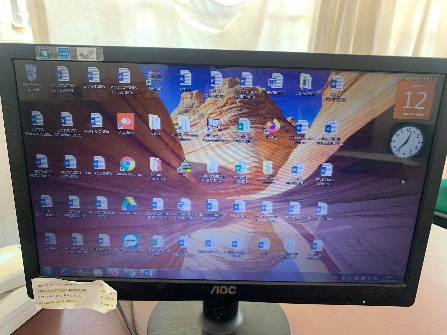 02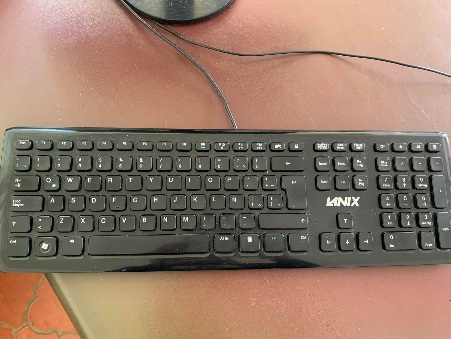 03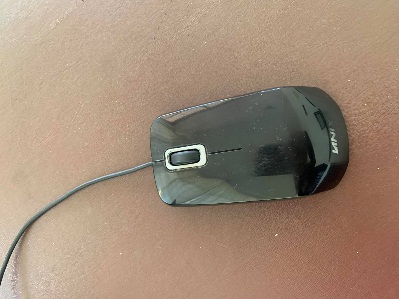 04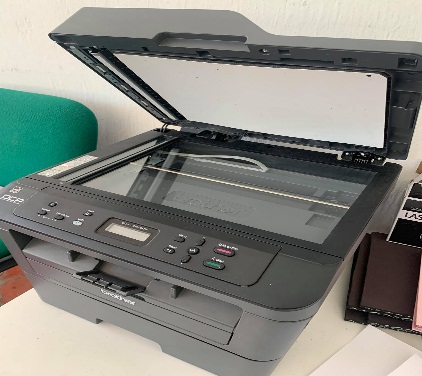 05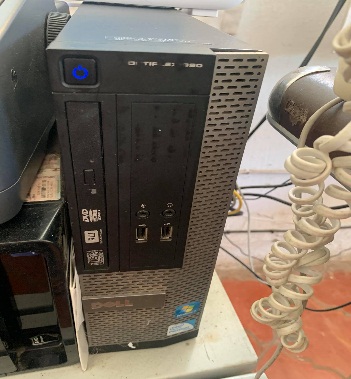 06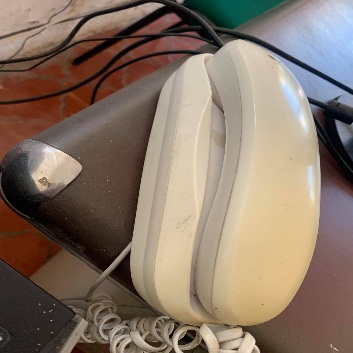 07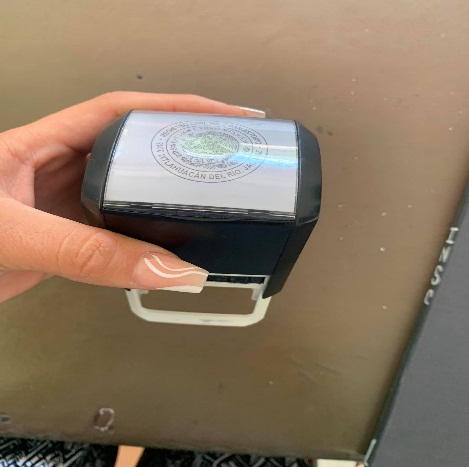 08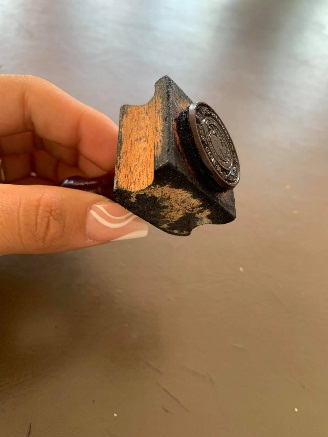 09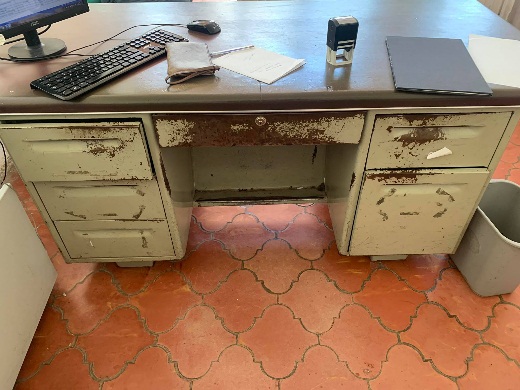 10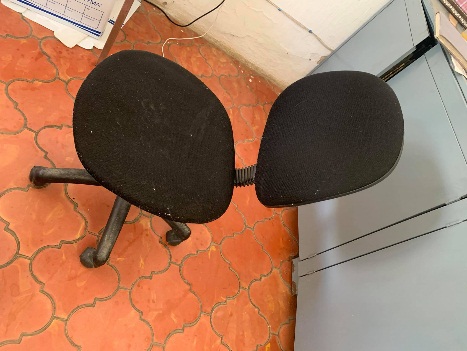 11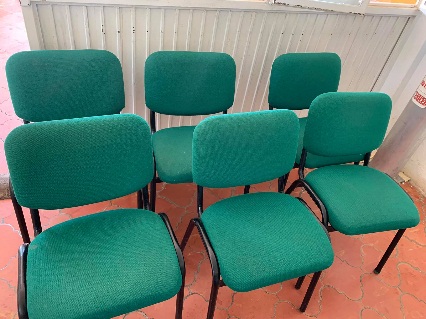 12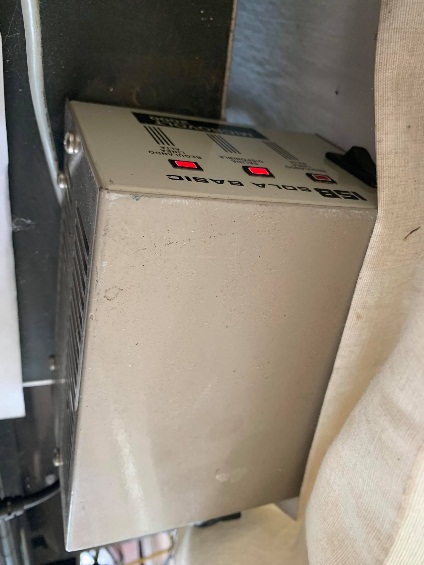 13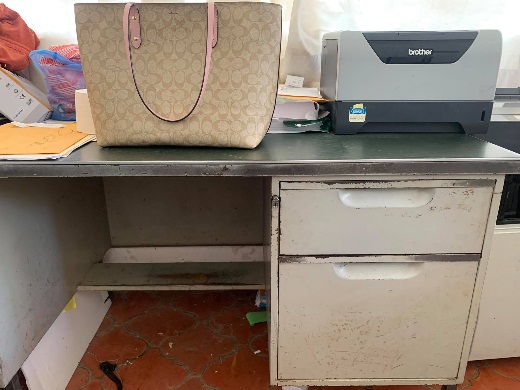 14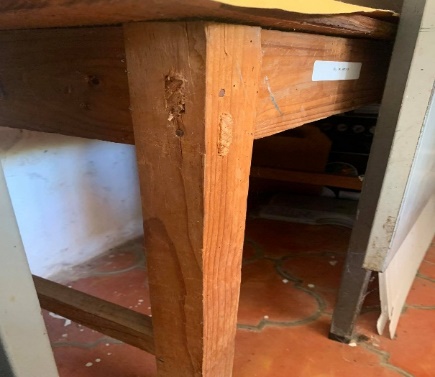 15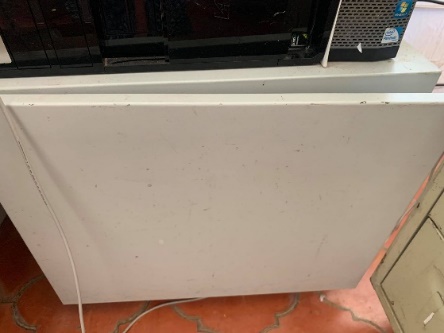 16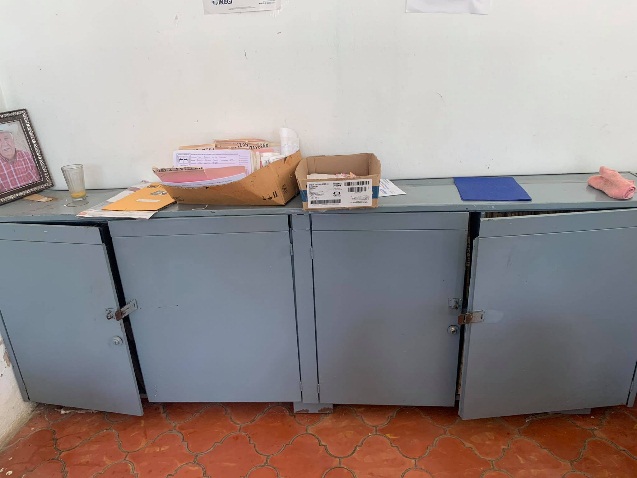 17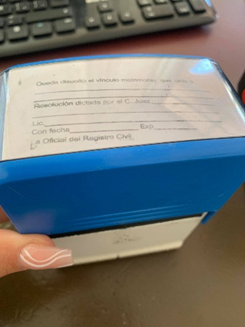 18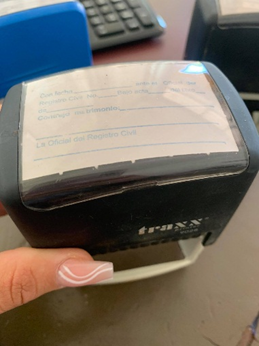 19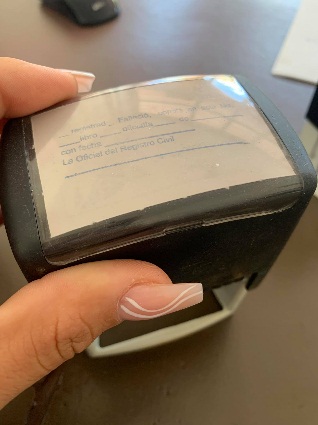 